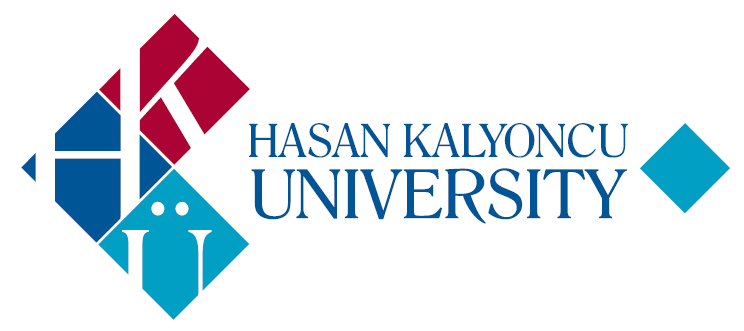 HASAN KALYONCU UNIVERSITYFaculty of EngineeringCourse Description FormCOURSE:       Technical English IICOURSE:       Technical English IICOURSE:       Technical English IICOURSE:       Technical English IICOURSE:       Technical English IICODE:      ENG102SEMESTER: SPRINGSEMESTER: SPRINGSEMESTER: SPRINGSEMESTER: SPRINGLANGUAGE:  ENGLISHTYPE: COMPULSORYTYPE: COMPULSORYTYPE: COMPULSORYTYPE: COMPULSORYPRE-REQUISITES: -CO-REQUISITES: -THEORYPRACTICALCREDITECTSWEEKLY HOURS:   33034CONTENT OF THE COURSE: This course is a continuation of English I and includes pre-intermediate subjects at intermediate level. While focusing on grammatical structures, the development of all language skills in various ways is encouraged. Exercises are focused on listening, verbal communication or reading comprehension skills or a combination of these.OBJECTIVE OF THE COURSE: ENG 102 is a compulsory course for first year students. ENG 102 focuses on the cognitive skills of listening, reading, writing and speaking. Students' academic listening skills will be improved by listening to important / relevant information from lectures or discussions and reading skills by reading recent academic texts and then using this information to create an output task. Speaking focuses on giving presentations and students get prepared to express their ideas and opinions by speaking persuasively and coherently. The writing component is a consolidation of the speaking activities.WEEKLY SCHEDULEWEEKLY SCHEDULEWeek Topics1Introduction: Course objectives and assessment2Unit I: Introduction to research	3Unit I: Introduction to research / Unit II: Data collection methods	4Unit II: Data collection methods	5Unit II: Data collection methods	6Catch-up and review	7Unit III: Phony pharmaceuticals8Midterm	9Unit III: Phony pharmaceuticals	10Unit IV: Animal Testing	11Unit IV: Animal Testing	12Presentations13Review of the semester	14Review of the semesterTEXTBOOK: • Lecture Notes, Reinforcing English Language Skills in an Academic Context by Anita Afacan, Nil Akpınar Wising and Stefan O'grady / Editor: Aynur Yürekli KaynardağEVALUATION SYSTEM:EVALUATION SYSTEM:EVALUATION SYSTEM:IN-TERM STUDIESQUANTITY PERCENTAGE (%)Midterm Exam140Homework-Laboratory works-Quiz-Final Exam160TOTAL2100CONTRIBUTION OF INTERM STUDIES TO OVERALL GRADE140CONTRIBUTION OF FINAL EXAMINATION TO OVERALL GRADE160TOTAL2100COURSE CATEGORY:PERCENTAGE (%)Mathematics and Basic Sciences%20Engineering%50Engineering Design%30Social Sciences-TABLE OF ECTS / WORKLOAD:TABLE OF ECTS / WORKLOAD:TABLE OF ECTS / WORKLOAD:TABLE OF ECTS / WORKLOAD:ActivitiesQUANTITY Duration(Hour)TotalWorkloadCourse Duration13339Hours for off-the-classroom study (Pre-study, practice)14570Laboratory works---Mid-term122Final examination122Homework---Quiz---Total Work Load113Total Work Load / 303,8ECTS Credit of the Course4PO1PO2PO3PO4PO5PO6PO7PO8PO9PO10PO11LO100000033000LO200000033000LO300000033000LO400000033000LO500000033000LO600000033000LO700000033000LO800000033000LO900000033000PO: Program Outcomes | LO: Learning Outcomes Values: 0: None | 1: Low | 2: Medium | 3: HighPO: Program Outcomes | LO: Learning Outcomes Values: 0: None | 1: Low | 2: Medium | 3: HighPO: Program Outcomes | LO: Learning Outcomes Values: 0: None | 1: Low | 2: Medium | 3: HighPO: Program Outcomes | LO: Learning Outcomes Values: 0: None | 1: Low | 2: Medium | 3: HighPO: Program Outcomes | LO: Learning Outcomes Values: 0: None | 1: Low | 2: Medium | 3: HighPO: Program Outcomes | LO: Learning Outcomes Values: 0: None | 1: Low | 2: Medium | 3: HighPO: Program Outcomes | LO: Learning Outcomes Values: 0: None | 1: Low | 2: Medium | 3: HighPO: Program Outcomes | LO: Learning Outcomes Values: 0: None | 1: Low | 2: Medium | 3: HighPO: Program Outcomes | LO: Learning Outcomes Values: 0: None | 1: Low | 2: Medium | 3: HighPO: Program Outcomes | LO: Learning Outcomes Values: 0: None | 1: Low | 2: Medium | 3: HighPO: Program Outcomes | LO: Learning Outcomes Values: 0: None | 1: Low | 2: Medium | 3: HighINSTRUCTOR(S):Inst.Nurullah AKBULUTFORM PREPARATION DATE:22.05.2019LEARNING OUTCOMES OF THE COURSE:PROGRAM OUTCOMES:LO1: to identify clearly stated and implied points of view in academic textsLO2: to recognize the relationship between ideas in academic textsLO3: to research an academic topic using a variety of sourcesLO4: to summarise information in an academic textLO5: to paraphrase information in an academic textLO6: to quote information in an academic textLO7: to synthesize information in an academic textLO8: to give presentations on an academic textLO9: to write texts on an academic topic presenting their own view pointPO1: Adequate knowledge in mathematics, science and engineering subjects pertaining to the relevant discipline; ability to use theoretical and applied knowledge in these areas in complex engineering problems.PO2: Ability to identify, formulate, and solve complex engineering problems; ability to select and apply proper analysis and modeling methods for this purpose.PO3: Ability to design a complex system, process, device or product under realistic constraints and conditions, in such a way as to meet the desired result; ability to apply modern design methods for this purpose.PO4: Ability to devise, select, and use modern techniques and tools needed for analyzing and solving complex problems encountered in engineering practice; ability to employ information technologies effectively.PO5: Ability to design and conduct experiments, gather data, analyze and interpret results for investigating complex engineering problems or discipline specific research questions.PO6: Ability to work efficiently in intra-disciplinary and multi-disciplinary teams; ability to work individually.PO7: Ability to communicate effectively in Turkish, both orally and in writing; knowledge of a minimum of one foreign language; ability to write effective reports and comprehend written reports, prepare design and production reports, make effective presentations, and give and receive clear and intelligible instructions.PO8: Recognition of the need for lifelong learning; ability to access information, to follow developments in science and technology, and to continue to educate him/herself.PO9: Consciousness to behave according to ethical principles and professional and ethical responsibility; knowledge on standards used in engineering practice.PO10: Knowledge about business life practices such as project management, risk management, and change management; awareness in entrepreneurship, innovation; knowledge about sustainable development.PO11: Knowledge about the global and social effects of engineering practices on health, environment, and safety, and contemporary issues of the century reflected into the field of engineering; awareness of the legal consequences of engineering solutions.